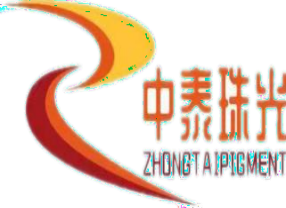 Coloron Pigment(Code:RS8257）Zhongshan Zhongtai Pigment Co.,LtdWebsite: http://www.zsztyl.com	E-mail: zhongtaiyanliao@163.comAssaySpec. ValuesTest MethodCalcium Aluminum Borosilicate 82.0-92.0% CRTM-51TiO2 8.0-18.0%CRTM-48SnO2≤0.6%CRTM-48Particle Size50-300 µmCRTM-42PH Value4.0-11.0CRTM-45Density:2.1-3.1g/cm3CRTM-47Oil absorption50-115g/100gCRTM-46